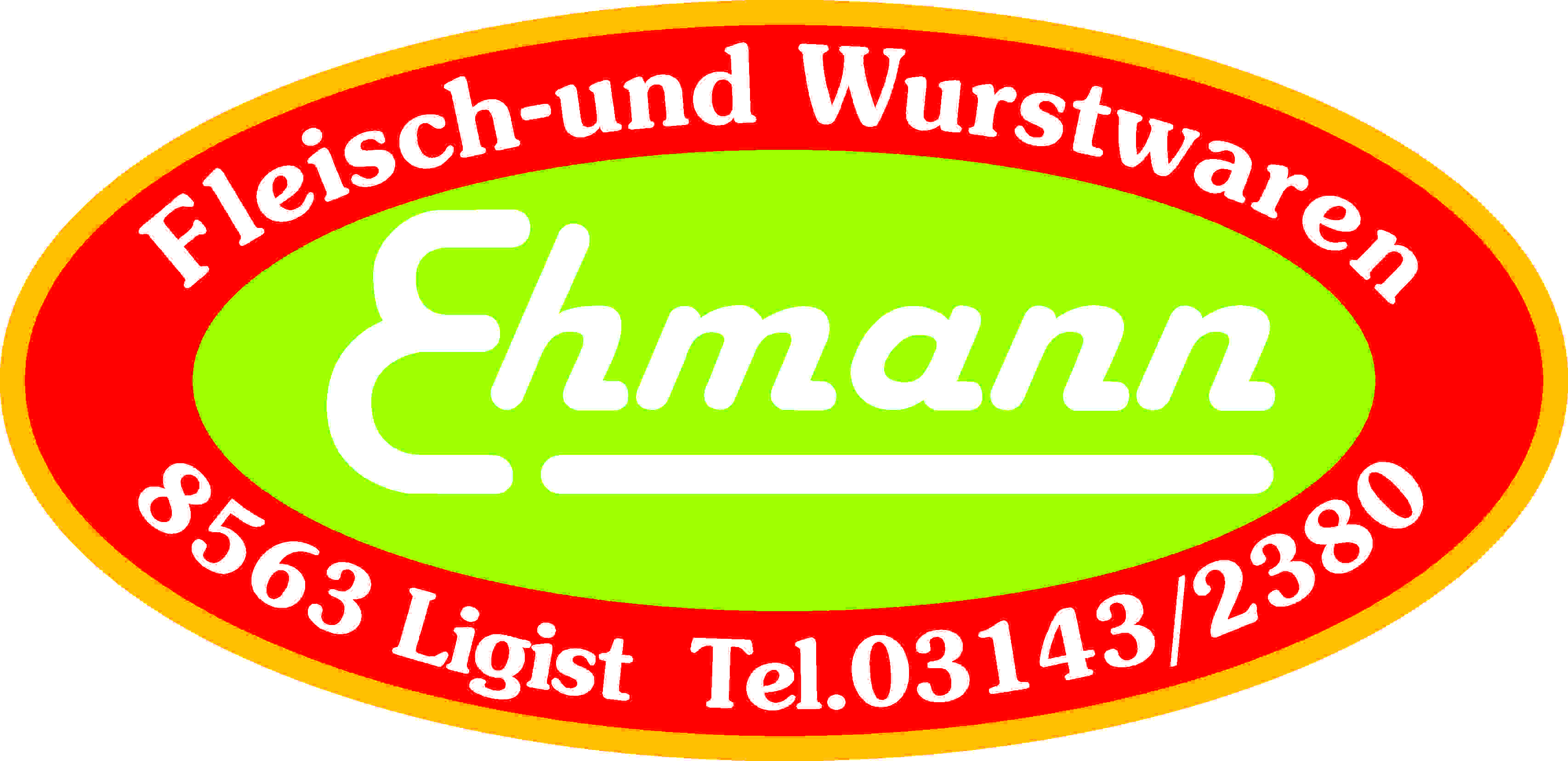 Produktspezifikation:Bratwurst:Beschreibung:		Aus Schweinefleischteile, Speck und Eis (Wasser) wird ein Brät hergestellt,			mit Schweinefleisch, Salz und Gewürze vermischt.Dieses in Schweinsdärme gefüllt, paarweise abgedreht, gekocht und gekühlt. Einheiten:		1 Stk. ca. 160 g			2 Stk. Vac-Packung ca. 320 g			6 Stk. Vac-Packung ca. 960 gZutaten:		Schweine u. Rindfleisch 78 %, Speck, Trinkwasser, Stärke, Speisesalz, Gewürze, Dextrose, Geschmacksverstärker: E 621,  Gewürzextrakte, Konservierungsstoff: E 250gekochtAllergene:		keine Allergene beigefügt		Mikrobiologische	Die mikrobiologischen Eigenschaften werden gemäß denEigenschaften:		Bestimmungen des LMSVG BGBL II 2006/95 iVm VO(EG)			2073/2005 und des dazu ergangenen Erlasses BMGF – 74310/0007-			IV/B/7/2006 vom 08.03.2006 erfüllt.Art. Nr:			1030Verpackung:		Vac-Packung Lagertemperatur:	gekühlt lagern bei +2 bis +4 °CMindesthaltbarkeit:	21 Tage